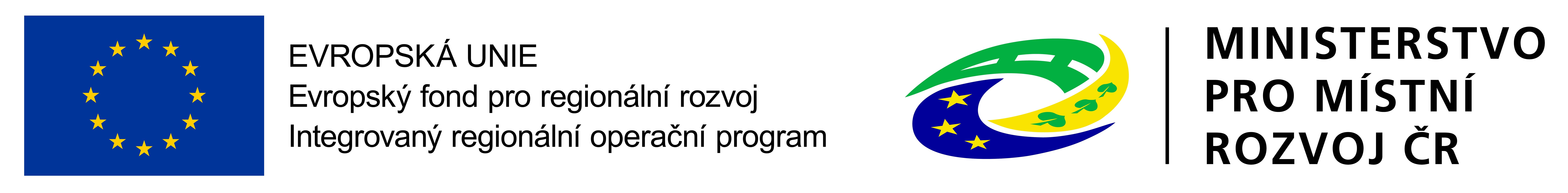 Č.j.: IaD/18/2149/EFVyřizuje: Eva Fenigová / 354 922 187Mariánské Lázně 19.12.2018Oznámení o zahájení zadávacího řízeníVýzva k podání nabídky na veřejnou zakázkuRekonstrukce školních dílen na Základní škole Úšovice v Mariánských Lázních– dodávka nábytku a pomůcekDotace – Registrační číslo projektu: CZ.06.2.67/0.0/0.0/16_063/0003731Úvodní částVeřejný zadavatel, ve smyslu ustanovení § 4 odst. 1 písm. d) zákona č. 134/2016 Sb., o zadávání veřejných zakázek, v platném znění, dále také jen „zákon“, případně „ZZVZ“, město Mariánské Lázně, vyzývá tímto dodavatele (účastníky zadávacího řízení) k podání nabídky pro veřejnou zakázku v rámci zjednodušeného podlimitního řízení na dodávky, které spočívá ve vnitřním vybavení právě rekonstruovaných školních dílen Základní školy Úšovice v Mariánských Lázních.Rekonstrukce školních dílen na ZŠ Úšovice v Mariánských Lázních se skládá ze tří hlavních celků:Stavební část (řeší stavební úpravy školních dílen a úpravy venkovního prostranství a zeleně),Vnitřní vybavení (nábytek a pomůcky do učeben),Výpočetní technika (konektivita – HW, SW, kabelové rozvody, monitorovací a logovací systém),kdy každý celek bude zadavatelem vypisován samostatným zadávacím řízení vždy v rámci zjednodušeného podlimitního řízení podle ZZVZ.Financování předmětu zakázky:Jedná se o dotační veřejnou zakázku – projekt, který spolufinancuje:Evropská unieEvropský fond pro regionální rozvojIntegrovaný regionální operační programMinisterstvo pro místní rozvojRegistrační číslo projektu: CZ.06.2.67/0.0/0.0/16_063/0003731Výzva k podání nabídky na uvedenou veřejnou zakázku je realizovaná v souladu se zákonem 134/2016 Sb. a metodickým pokynem vydaném Integrovaným regionálním operačním programem nazvaném „Metodický pokyn pro oblast zadávání zakázek pro programové období 2014-2020“, vydání 1.11, platnost od 15.05.2018 (dále také jen „Metodika“)Účelem zadávacího řízení je uzavření smlouvy na výše uvedené dodávky, a to podle občanského zákoníku, zákona č. 89/2012 Sb.Text této výzvy k podání nabídky s ostatní zadávací dokumentací bude po celou dobu trvání lhůty pro podání nabídky umístěn na profilu zadavatele: https://zakazky.muml.cz (§ 28 odst. 1 písm. j) ZZVZ).Zadavatel na svém profilu (https://zakazky.muml.cz) uveřejňuje i případné:dodatečné informace k zadávacím podmínkám,úpravu zadávacích podmínek,oznámení o vyloučení účastníka,oznámení o rozhodnutí o výběru ekonomicky nejvýhodnější nabídky,zrušení zadávacího řízení,a dále ostatní informativní dokumenty nebo dokumenty požadované zadavatelem.Identifikační údaje veřejné zakázkyEvid. č. veř. zak. –  profil zadavatele:		Systémové číslo VZ: P18V00000100Evid. č. veř. zak. ve věstníku veř. zak.:		x-x-xRegistrační číslo projektu:	CZ.06.2.67/0.0/0.0/16_063/0003731Název veřejné zakázky:	Rekonstrukce školních dílen na Základní škole Úšovice v Mariánských Lázních – dodávka nábytku a pomůcekDruh veřejné zakázky podle předmětu:	Veřejná zakázka na dodávky (§ 14 odst. 1 zákona č. 134/2016 Sb., o zadávání veřejných zakázek, ve znění pozdějších předpisů (dále také jen „zákon“, případně „ZZVZ“)Režim veř. zak. podle předpokl. hodnoty:	Podlimitní veřejná zakázka (§ 26 zákona), Zjednodušené podlimitní řízení (§ 53 zákona)Limit veřejné zakázky:		Předpokládaná hodnota veřejné zakázky na dodávky nepřesáhne hodnotu 5 944 000 Kč bez DPH (§ 26 zákona / nařízení vlády 172/2016 Sb., s účinností od 01.10.2016)Klasifikace předmětu veřejné zakázky podle hlavního slovníku jednotného klasifikačního systému  – kódy rejstříku Common Procurement Vocabulary (CPV):Hlavní slovník, hlavní předmět:		39160000-1	Školní nábytek Hlavní slovník, další předměty:		39162100-6	Vybavení pro výuku			39162200-7	Školící pomůcky a zařízení			39162110-9	Doplňky pro výuku			39150000-8	Různý nábytek a vybavení			39112000-0	Židle			39134100-1	Počítačové stoly			39122100-4	Skříně			30195200-4	Elektronické tabule a příslušenství			42600000-2	Strojní nářadí			42621000-5	Soustruhy			42650000-7	Ruční nářadí pneumatické nebo s vlastním motoremIdentifikační údaje veřejného zadavateleNázev veřejného zadavatele:	Město Mariánské LázněPrávní forma organizace:	801 – obecZastoupené:	Ing. Martinem Kalinou, starostou městaSídlo:	Ruská 155/3, 353 01 Mariánské LázněIČO:	00254061DIČ:	CZ00254061Profil zadavatele:	https://zakazky.muml.czKód státu:	CZ, Česká republikaKategorie zadavatele:	Veřejný zadavatel ust. § 4 odst. 1 písm. d) zákona č. 134/2016 Sb., o zadávání veřejných zakázekKontaktní osoba zadavateleZ investičního hlediska garant veřejné zakázky: Ing. Petr Řezník, odbor investic a dotací, vedoucí odboru, tel.: 354 922 183, e-mail: petr.reznik@marianskelazne.cz.Z technického hlediska garant veřejné zakázky: Ing. Stanislav Pajer, odbor investic a dotací, referent – investiční technik, tel.: 354 922 158, e-mail: stanislav.pajer@marianskelazne.cz.Předmět veřejné zakázky	(§ 15 zákona)Předmětem plnění veřejné zakázky je dodávka nábytku a pomůcek pro školní dílny Základní školy Úšovice v Mariánských Lázních. Předmět koupě je blíže specifikován v Soupisu vybavení k ocenění, který je součástí zadávací dokumentace.Předmět veřejné zakázky je realizován v rámci dotačního projektu:  „Rekonstrukce školních dílen na Základní škole Úšovice v Mariánských Lázních“, registrační číslo projektu: CZ.06.2.67/0.0/0.0/16_063/0003731.Předpokládaná hodnota veřejné zakázky	(§ 16 zákona)Zadavatel stanoví předpokládanou hodnotu veřejné zakázky bez DPH.Předpokládaná hodnota veřejné zakázky činí celkem 2.400.000,00 Kč bez DPH (2.904.000,00 Kč vč. DPH).Předpokládaná hodnota veřejné zakázky byla stanovena provedeným průzkumem trhu.Zahájení zadávacího řízeníZadavatel zahajuje zadávací řízení dnem uveřejnění výzvy včetně textové části zadávacích podmínek, na profilu zadavatele: https://zakazky.muml.cz.Místo plnění veřejné zakázkyMístem plnění veřejné zakázky je město Mariánské Lázně, objekt dílen Základní školy Úšovice Mariánské Lázně, Školní náměstí 472/3, 353 01 Mariánské Lázně, st.p.č. 644, k.ú.Úšovice.Doba plnění veřejné zakázkySmlouva bude uzavřena s vybraným dodavatelem na dobu určitou.Termín zahájení plnění:				Neprodleně po nabytí účinnosti smlouvy.Vlastní montáž na místě plnění:			Od 07.06.2019 – do 14.06.2019.Dokončení plnění, protokolární předání:	Do 14.06.2019.Termín zahájení plnění veřejné zakázky je podmíněn ukončením rekonstrukce objektu školních dílen (stavební části). Zadavatel si vyhrazuje právo na jednostranný posun v termínech v závislosti na dokončení rekonstrukce objektu.Požadavky na jednotný způsob zpracování nabídkové cenyNabídková cena (viz návrh smlouvy) bude uvedena v členění: cena celkem bez DPH, sazba DPH, výše DPH a cena celkem včetně DPH.Zadavatel požaduje, pro účely zadávacího řízení, zpracování nabídkové ceny jako ceny celkové za realizaci předmětu veřejné zakázky. Nabídková cena musí obsahovat veškeré náklady spojené s plněním předmětu veřejné zakázky.Nabídková cena bude stanovena pro danou dobu plnění jako cena nejvýše přípustná se započtením veškerých nákladů, rizik, zisku a finančních vlivů (např. inflace); po celou dobu realizace zakázky v souladu s podmínkami uvedenými v zadávací dokumentaci.Nabídková cena musí vycházet z technické specifikace uvedené v Soupisu vybavení k ocenění, který je součástí zadávací dokumentace (viz příloha). Jakékoliv zásahy účastníka zadávacího řízení do zadavatelem předložené technické specifikace jsou zcela nepřípustné. V případě, že účastník zadávacího řízení zjistí v technické specifikaci chyby či nejasnosti, je povinen, nejpozději ve lhůtě pro poskytnutí dotazů k zadávací dokumentaci, písemně po zadavateli požadovat vysvětlení zadávací dokumentace. Zadavatel nepřipouští jakýkoliv zásah do položek technické specifikace, a to ani ve věcných a formálních připomínkách.Nabídková cena bude dodavatelem uvedena v návrhu smlouvy. Ceny budou uvedeny bez DPH, dále bude uvedena sazba DPH, výše DPH a cena celkem včetně DPH.Pro účely hodnocení bude použita nabídková vč. DPH (§ 115 odst. 3 zákona).Nabídková cena, popřípadě kterákoliv její součást, uvedená v nabídce na základě zadávací dokumentace musí mít kladnou hodnotu, zadavatel nepřipouští nulovou cenu.Vyhrazené změny závazku	(analogicky § 100 odst. 1 zákona)Zadavatel si, analogicky ve smyslu § 100 odst. 1 zákona, vyhrazuje změnu (navýšení/snížení) nabídkové ceny v průběhu trvání smlouvy v případě změny zákonem stanovené sazby daně z přidané hodnoty podle zákona č. 235/2004 Sb., o dani z případné hodnoty. V takovém případě bude cena změněná o příslušnou změnu sazby DPH ode dne účinnosti nové zákonné úpravy DPH.Změnu ceny lze upravit pouze formou písemného dodatku ke smlouvě, uzavřeném mezi zadavatelem a dodavatelem.Obchodní a jiné smluvní podmínky, platební podmínky	(§ 37 odst. 1 písm. c) zákona)Zadavatel stanoví podmínky obchodní, jiné smluvní a platební formou závazného návrhu smlouvy, který je součástí zadávací dokumentace. Nabídku, tj. návrh na uzavření smlouvy, lze akceptovat pouze bez jakýchkoliv výhrad, dodatku či odchylek. Smlouva bude uzavřena s vybraným dodavatelem.Doplněný návrh smlouvy musí být ze strany účastníka zadávacího řízení akceptován.Podmínky kvalifikace	Kvalifikaci splní účastník zadávacího řízení, který prokáže splnění:- základní způsobilosti ve smyslu § 74 podle § 75 zákona,- profesní způsobilosti podle § 77 zákona,- technické kvalifikace podle § 79 zákona.Obecná ustanovení o prokazování splnění kvalifikaceÚčastník zadávacího řízení předloží veškeré doklady požadované k prokázání splnění kvalifikace v prosté kopii, a to ve lhůtě stanovené pro podání nabídek; doklady ke kvalifikaci budou součástí nabídky.Účastníci zadávacího řízení mohou k prokázání požadované základní způsobilosti a profesní způsobilosti při podání nabídky použít vzorová čestná prohlášení, která tvoří přílohu zadávací dokumentace.Doklady prokazující základní způsobilost podle § 74 zákona a profesní způsobilost podle § 77 odst. 1 zákona musí prokazovat splnění požadovaného kritéria způsobilosti nejpozději v době 3 měsíců přede dnem podání nabídky (§ 86 a § 53 odst. 4 zákona).Účastník zadávacího řízení, se kterým by měla být uzavřena smlouva = vybraný dodavatel, předloží po výzvě zadavatele veškeré doklady požadované k prokázání splnění kvalifikace v originále nebo úředně ověřené kopii v souladu s ust. § 122 odst. 3 zákona.Do nabídek předkládají účastníci zadávacího řízení prosté kopie dokladů prokazující splnění kvalifikačních předpokladů, avšak zadavatel nebrání, aby účastníci zadávacího řízení vkládali originální listiny prokazující splnění kvalifikace již do nabídek.Prokázání kvalifikace prostřednictvím jiných osob	(§ 83 zákona)Pokud není účastník zadávacího řízení schopen prokázat splnění určité části kvalifikace (technické nebo profesní) požadované zadavatelem, je oprávněn splnění kvalifikace v chybějícím rozsahu prokázat prostřednictvím jiných osob dle ust. § 83, odst. 1 zákona, tzn., že účastník zadávacího řízení doloží do nabídky za tuto jinou osobu:- doklady o splnění základní způsobilosti podle § 74 zákona,- doklady prokazující splnění profesní způsobilosti podle § 77 odst. 1 zákona,- doklady prokazující splnění chybějící části kvalifikace a- písemný závazek k poskytnutí plnění určité části veřejné zakázky nebo k poskytnutí věcí nebo práv, s nimiž bude dodavatel disponovat v rámci plnění veřejné zakázky, a to alespoň v rozsahu, v jakém jiná osoba prokázala kvalifikaci za dodavatele.Účastník zadávacího řízení není oprávněn prostřednictvím jiné osoby prokázat splnění kvalifikace podle § 77 odst. 1 zákona (výpis z obchodního rejstříku nebo jiné obdobné evidence).Prokázání kvalifikace u společné účasti dodavatelů	(§ 82 zákona)Podá-li za účelem společného plnění předmětu veřejné zakázky nabídku více dodavatelů společně ve smyslu § 82 zákona, prokazují tito dodavatelé kvalifikaci tak, že každý z dodavatelů je povinen samostatně prokázat splnění základní způsobilosti dle § 74 zákona a profesní způsobilosti dle § 77 odst. 1 zákona v plném rozsahu. Profesní způsobilost dle § 77 odst. 2 písm. a) zákona a technickou kvalifikaci dle § 79 odst. 2 písm. b) zákona uvedené v této ZD musí prokázat jednotlivé osoby společně podávající nabídku v takovém rozsahu, který odpovídá jejich faktickému (ve smlouvě deklarovanému) podílu na plnění předmětné části veřejné zakázky.Ustanovení o splnění kvalifikace prostřednictvím jiné osoby platí obdobně i pro nabídky podané více dodavateli, tzn. kterýkoliv dodavatel prokazující kvalifikaci v případě společné nabídky je oprávněn prokázat kvalifikaci prostřednictvím jiné osoby.Nabídka více dodavatelů musí dále splňovat následující předpoklady:V případě, že nabídku podává více osob společně jako jeden dodavatel (účastník zadávacího řízení), zadavatel s odkazem na § 103 písm. f) zákona požaduje, aby v nabídce byla předložena smlouva uzavřená mezi těmito osobami, z níž vyplývá, jaké bude rozdělení odpovědnosti osob za plnění  předmětu příslušné části veřejné zakázky. Taková smlouva musí rovněž zřetelně vymezovat, která z osob je oprávněna jednat za ostatní účastníky ve věcech spojených s poskytováním plnění veřejné zakázky či její určité části, a kterou konkrétní část plnění v rámci dané části veřejné zakázky bude fakticky poskytovat každá z těchto osob. Zadavatel nijak neomezuje, jakým způsobem bude odpovědnost jednotlivých osob za plnění předmětu veřejné zakázky řešena, nicméně z předložené smlouvy musí odpovědnost jednotlivých osob jednoznačně vyplývat.Všichni dodavatelé při společné účasti dodavatelů budou smluvně zavázáni po celou dobu plnění, bude-li jejich nabídka zadavatelem vybraná jako nejvýhodnější.Změny kvalifikace účastníka zadávacího řízení	(§ 88 odst. 1 zákona)Zadavatel v souladu s § 88 odst. 1 zákona stanoví, že pokud po předložení dokladů nebo prohlášení o kvalifikaci dojde v průběhu zadávacího řízení ke změně kvalifikace účastníka zadávacího řízení, je účastník zadávacího řízení povinen tuto změnu zadavateli do 5 pracovních dnů oznámit a do 10 pracovních dnů od oznámení této změny předložit nové doklady nebo prohlášení ke kvalifikaci; zadavatel může tyto lhůty prodloužit nebo prominout jejich zmeškání. Povinnosti podle věty první účastníku zadávacího řízení nevzniká, pokud je kvalifikace změněna takovým způsobem, že, podmínky kvalifikace jsou nadále splněny,nedošlo k ovlivnění kritérií pro snížení počtu účastníků zadávacího řízení nebo nabídek anedošlo k ovlivnění kritérií pro hodnocení nabídek.Základní způsobilost	(analogicky § 74 zákona)Splnění základní způsobilostiZákladní způsobilost splní dodavatel:který nebyl v zemi svého sídla v posledních 5 letech přede dnem podání nabídky pravomocně odsouzen pro trestný čin uvedený v příloze č. 3 k zákonu č. 134/2016 Sb., o zadávání veřejných zakázek, nebo obdobný trestný čin podle právního řádu země sídla dodavatele; k zahlazeným odsouzením se nepřihlíží.Jde-li o právnickou osobu, musí tento předpoklad splňovat jak tato právnická osoba, tak zároveň každý člen statutárního orgánu. Je-li členem statutárního orgánu dodavatele právnická osoba, musí výše uvedené podmínky splňovat jak tato právnická osoba, tak každý člen statutárního orgánu této právnické osoby a také osoba zastupující tuto právnickou osobu v statutárním orgánu dodavatele.Podává-li nabídku či žádost o účast pobočka závodu zahraniční právnické osoby, musí výše uvedené podmínky splňovat tato právnická osoba a vedoucí pobočky závodu.Podává-li nabídku či žádost o účast pobočka závodu české právnické osoby, musí výše uvedené podmínky splňovat vedle výše uvedených osob rovněž vedoucí pobočky.který nemá v České republice nebo v zemi svého sídla v evidenci daní zachycen splatný daňový nedoplatek,který nemá v České republice nebo v zemi svého sídla splatný nedoplatek na pojistném nebo na penále na veřejné zdravotní pojištění,který nemá v České republice nebo v zemi svého sídla splatný nedoplatek na pojistném nebo na penále na sociální zabezpečení a příspěvku na státní politiku zaměstnanosti,který není v likvidaci, nebylo proti němu vydáno rozhodnutí o úpadku, nebyla vůči němu nařízena nucená správa podle jiného právního předpisu nebo v obdobné situaci podle právního řádu země sídla dodavatele.Prokázání splnění základní způsobilosti	(analogicky § 86 odst. 2 zákona)Dodavatel prokáže splnění podmínek základní způsobilosti dle § 74 zákona:předložením prostých kopií dokumentů nebopředložením čestného prohlášení.ad a) Prokázání splnění základní způsobilosti předložením prostých kopií dokumentů:Příslušných výpisů z evidence Rejstříku trestů fyzických a právnických osob ve vztahu k § 74 odst. 1 písm. a) zákona (u osob uvedených v § 74 odst. 2 až 4 zákona),Potvrzení příslušného finančního úřadu ve vztahu k § 74 odst. 1 písm. b) zákona,Písemného čestného prohlášení ve vztahu ke spotřební dani ve vztahu k § 74 odst. 1 písm. b) zákona,Písemného čestného prohlášení ve vztahu k § 74 odst. 1 písm. c) zákona, Potvrzení příslušné okresní správy sociálního zabezpečení ve vztahu k § 74 odst. 1 písm. d) zákona, Výpisu z obchodního rejstříku, nebo předložení písemného čestného prohlášení v případě, že není v obchodním rejstříku zapsán ve vztahu k § 74 odst. 1 písm. e) zákona.ad b) Prokázání splnění základní způsobilosti předložením čestného prohlášení v souladu s § 53 odst. 4 zákona (ČP – vzor v příloze), a to ke dni podání nabídky.Profesní způsobilost	(analogicky § 77 zákona)Dodavatel prokáže splnění podmínek profesní způsobilosti dle § 77 zákona:předložením prostých kopií dokumentů nebopředložením čestného prohlášení.ad a) Prokázání profesní způsobilosti předložením prostých kopií dokumentů:Výpisu z obchodního rejstříku nebo jiné obdobné evidence, pokud jiný právní předpis zápis do takové evidence vyžaduje (§ 77 odst. 1 zákona) nebo předložení písemného čestného prohlášení, že není v obchodním rejstříku zapsán.Dokladu o oprávnění k podnikání v rozsahu odpovídajícímu předmětu veřejné zakázky, zejména dokladu prokazující příslušné živnostenské oprávnění či licenci pro předmět podnikání „Výroba, obchod a služby neuvedené v přílohách 1 až 3 živnostenského zákona“ – obor „Velkoobchod a maloobchod“ dle zákona č. 455/1991 Sb., o živnostenském podnikání, ve znění pozdějších předpisů-ad b) Prokázání profesní způsobilosti předložením čestného prohlášení o splnění výše požadované profesní způsobilosti (ČP – vzor v příloze).Technická kvalifikace	(analogicky § 79 zákona)Účastník zadávacího řízení prokáže splnění technické kvalifikace předložením seznamu významných dodávek.Seznam významných dodávek, významné dodávky, vymezení minimální úrovně technické kvalifikaceSeznam významných dodávek bude obsahovat dodávky shodného nebo obdobného charakteru k předmětu zakázky poskytnutých účastníkem za poslední 5 let před zahájením zadávacího řízení, které byly poskytnuty ve sjednaném termínu a ve sjednané kvalitě, včetně uvedení následujících údajů ke každé z nich:název zakázky,identifikace objednatele,místo plnění,cena v Kč bez DPH,doba plnění od – do,kontaktní osoba objednatele – tel., e-mail.V seznam významných dodávek budou minimálně tři významné dodávky “nového vybavení a pomůcek pro školní dílny“, které budou mít hodnotu ve finančním objemu minimálně 30 % předpokládané hodnoty veřejné zakázky uvedené v článku 5. této výzvy.Zadavatel si vyhrazuje právo kontroly a posouzení toho, zda je seznam (reference) předložený dodavatelem pravdivý a zda jsou splněny všechny podmínky týkající se referenčních zakázek. V případě, že údaje uvedené dodavatelem budou v rozporu s výsledky kontroly zadavatele, zadavatel si vyhrazuje právo nabídku dodavatele vyřadit a následně dodavatele ze zadávacího řízení vyloučit.Technická kvalifikace před uzavřením smlouvyPřed uzavřením smlouvy doloží vybraný dodavatel zadavateli osvědčení na tři dokončené dodávky, které bude uvádět v nabídce v seznamu významných dodávek. Vedle údajů uvedených v seznamu významných dodávek bude na osvědčení uvedeno potvrzení dodavatele o řádném poskytnutí a dokončení.Rovnocenným dokladem (nahrazující osvědčení) k prokázání uvedeného kritéria je zejména smlouva s objednatelem a doklad o uskutečnění plnění dodavatele (analogicky § 79 odst. 5 zákona).Analogicky v souladu s § 79 odst. 4 zákona dodavatel může splnění technické kvalifikace prokázat také dokladem, ze kterého bude zřejmé, že se na plnění dodávky podílelspolečně s jinými dodavateli, a to v rozsahu, v jakém se na plnění dodávky podílel, nebojako poddodavatel, a to v rozsahu, v jakém se na plnění dodávky podílel.Podmínky sestavení a podání nabídek	(analogicky § 103, § 107 zákona)Předpokladem pro zadání veřejné zakázky dodavateli je podání nabídky, která bude splňovat všechny požadavky zadávacích podmínek a zákona. Zadavatel upozorňuje účastníky zadávacího řízení, aby věnovali důkladnou pozornost přípravě nabídky nejen z věcného, ale i z formálního hlediska.Zadavatel stanovuje tyto podmínky k sestavení a podání nabídky:Nabídka musí obsahovat dokumenty k hodnocení nabídky:Návrh smlouvy doplněný o veškeré požadované údaje vč. přílohy (v elektronické podobě prostřednictvím elektronického nástroje E-ZAK na profilu zadavatele: https://zakazky.muml.cz)Nabídka musí obsahovat dokumenty potřebné k prokázání splnění podmínek účasti v zadávacím řízení:Dokumenty prokazující splnění základní způsobilost (ČP – vzor v příloze)Dokumenty prokazující splnění profesní způsobilost (ČP – vzor v příloze)Dokumenty prokazující splnění technickou kvalifikaciČestné prohlášení účastníka zadávacího řízení o akceptaci zadávacích podmínek (ČP – vzor v příloze)Nabídka musí obsahovat fotodokumentaci vybraného vybavení Od účastníka zadávacího řízení zadavatel požaduje doložit jako součást nabídky foto k vybranému vybavení.Položky vybavení, u nichž zadavatel požaduje předložit foto, jsou v Soupisu vybavení k ocenění specifikovány v poznámce.Zadavatel stanoví, že z  předložených dokladů musí být zřejmé, že nabízené vybavení splňuje veškeré technické parametry obsažené v příloze zadávací dokumentace a návrhu smlouvy.Forma a způsob podání nabídekNabídky se podávají písemně, v českém jazyce, v elektronické podobě prostřednictvím elektronického nástroje E-ZAK na profilu zadavatele: https://zakazky.muml.cz (§ 107 zákona).Nabídku nelze podat e-mailem ani prostřednictvím datové schránky.Pokud nebude nabídka zadavateli doručena ve lhůtě nebo způsobem stanoveným v zadávací dokumentaci, nepovažuje se za podanou a v průběhu zadávacího řízení se k ní nepřihlíží (§ 28 odst. 2 zákona).Nabídka bude minimálně obsahovat náležitosti uvedené v bodu 15. této výzvy.Podání nabídky	(§ 107 zákona)Nabídky se podávají v jednom vyhotovení.Dodavatel může podat v zadávacím řízení jen jednu nabídku.Dodavatel, který podal nabídku, nesmí být současně osobou, jejímž prostřednictvím jiný účastník v tomtéž zadávacím řízení prokazuje kvalifikaci.Zadavatel vyloučí účastníka zadávacího řízení, který podal více nabídek samostatně nebo společně s jinými účastníky nebo podal nabídku a současně je osobou, jejímž prostřednictvím jiný účastník zadávacího řízení v tomtéž zadávacím řízení prokazuje kvalifikaci.Komunikace mezi zadavatelem a dodavatelem	(§ 211 zákona)Doručování písemností a veškeré komunikace mezi zadavatelem a dodavatelem v zadávacím řízení bude probíhat v elektronické formě prostřednictvím elektronického nástroje E-ZAK.Otevírání  nabídek v elektronické podobě	(§ 109 zákona)Nabídky v elektronické podobě otevírá zadavatel v prostředí E-ZAK bezprostředně po uplynutí lhůty pro podání nabídek. Při otevírání nabídek v elektronické podobě zadavatel kontroluje, zda nabídka byla doručena ve stanovené lhůtě, zda je autentická a zda s datovou zprávou obsahující nabídku nebylo před jejím otevřením manipulováno.Otevírání elektronických nabídek proběhne bez přítomnosti zástupců účastníků zadávacího řízení.Otevírají se pouze nabídky doručené ve lhůtě pro podání nabídek.Obsah nabídkyNabídka bude minimálně obsahovat: Návrh smlouvy doplněný o veškeré požadované údaje v elektronické podobě prostřednictvím elektronického nástroje E-ZAK na profilu zadavatele: https://zakazky.muml.cz vč. přílohyDoklady prokazující splnění kvalifikace (bod 12. této výzvy)Čestné prohlášení účastníka zadávacího řízení o akceptaci zadávacích podmínek (vzor v příloze)Dodavatelem oceněný Soupis vybavení k ocenění = soupis dodávek – vymezení plnění veřejné zakázky – v rozsahu specifikace veřejné zakázky pro stanovení nabídkové ceny v elektronickém formátu *.xls (Office 2003 nebo obdobném)Fotodokumentaci vybraného vybavení označené zadavatelem dle bodu 13 c). této výzvyZadávací podmínkyTechnické řešeníTechnické řešení je technická specifikace dle Soupisu vybavení k ocenění, kterými se bude účastník zadávacího řízení řídit a bude je respektovat. Zadavatelem uvedená specifikace a technické parametry představují minimální požadavky zadavatele. Veškeré dodávky, zařízení a vybavení nabízené účastníkem zadávacího řízení musí splňovat české, případně evropské normy a zákonné předpisy. Veškeré vybavení musí být nové. Zadavatel nepřipouští dodávku použitého zboží.Pokud tato zadávací dokumentace obsahuje požadavky nebo odkazy na jednotlivá obchodní jména, nebo označení výrobků, výkonů nebo obchodních materiálů, které platí pro určitého podnikatele za příznačné, je možno tyto výrobky a materiály nahradit obdobnými s technicky a kvalitativně srovnatelnými parametry. Seznam zadávací dokumentaceZadavatel poskytuje účastníkům zadávacího řízení následující zadávací dokumentaci v podrobnostech nezbytných pro účast v zadávacím řízení:Text této výzvyČestné prohlášení účastníků zadávacího řízení o splnění základní způsobilosti (ČP – vzor v příloze)Čestné prohlášení účastníků zadávacího řízení o splnění profesní způsobilosti (ČP – vzor v příloze)Čestné prohlášení účastníků zadávacího řízení o akceptaci zadávacích podmínek (ČP – vzor v příloze)Závazný text návrhu smlouvy k doplnění účastníkem zadávacího řízeníSoupis vybavení k ocenění obsahující technickou specifikaciVýkres (půdorys) objektu školních dílen se schematickým zakreslením plánovaného umístění nábytku a vybavení v rámci budovyDostupnost zadávací dokumentace	(analogicky § 96 zákona)Analogicky ve smyslu § 96 odst. 1 zákona zadavatel uveřejní zadávací dokumentaci v plném rozsahu, jakož i dodatečné informace poskytnuté dodavatelům, v elektronické podobě prostřednictvím elektronického nástroje E-ZAK na profilu zadavatele: https://zakazky.muml.cz.Vysvětlení zadávací dokumentace	(§ 54 odst. 5 zákona; analogicky § 98 zákona)Dodavatel může, v souladu s § 98 ZZVZ, zaslat žádost o vysvětlení zadávací dokumentace, kterou musí doručit nejméně 7 pracovních dnů před uplynutím lhůty pro podání nabídek, pouze prostřednictvím elektronického nástroje E-ZAK. Zadavatel vysvětlení zadávací dokumentace uveřejní prostřednictvím E-ZAK do 3 pracovních dnů od doručení žádosti dodavatele, a to včetně přesného znění žádosti bez identifikace dotazujícího se dodavatele.Zadavatel není povinen vysvětlení zadávací dokumentace poskytnout, pokud není žádost o vysvětlení doručena včas, a to alespoň 3 pracovní dny před uplynutím lhůty podle předchozího odstavce (tj. nejméně 4 pracovní dny před skončením lhůty pro podání nabídek). Pokud zadavatel na žádost o vysvětlení, která není doručena včas, vysvětlení poskytne, nemusí uvedené lhůty dodržet.Vysvětlení zadávacích podmínek může zadavatel poskytnout i bez předchozí žádosti dodavatele, a to uveřejněním v elektronické podobě prostřednictvím elektronického nástroje E-ZAK na profilu zadavatele nejméně 4 pracovní dny před skončením lhůty pro podání nabídek (§ 54 odst. 5 zákona).Změna nebo doplnění zadávací dokumentace		(analogicky § 99 zákona)Zadávací podmínky obsažené v zadávací dokumentaci může zadavatel změnit nebo doplnit před uplynutím lhůty pro podání nabídek. Změna nebo doplnění podmínek zadávací dokumentace musí být uveřejněna nebo oznámena dodavatelům stejným způsobem jako zadávací podmínka, která byla změněna nebo doplněna.Lhůty zadávacího řízení	(§ 54 zákona, § 36 odst. 5 zákona)Lhůta pro podání nabídekLhůta pro podání nabídek končí dne 21.01.2019 v 09:00 hod.Doba pro prohlídku místa plnění	(§ 36 odst. 6 zákona, § 54 odst. 6 zákona)Prohlídka místa plnění se konat nebude. Na místě probíhá stavba – rekonstrukce budovy školních dílen. Součástí zadávací dokumentace je výkres (půdorys) objektu školních dílen se schematickým zakreslením plánovaného umístění nábytku a vybavení v rámci budovy.Hodnocení nabídek, pravidla pro hodnocení nabídek, hodnotící kritéria	(analogicky: § 114, § 115 a násl. zákona)Hodnocení nabídek	(analogicky § 114 zákona)Základním kritériem hodnocení pro zadání veřejné zakázky je ekonomická výhodnost nabídky (analogicky ve smyslu § 114 odst. 1 zákona).Ekonomická výhodnost nabídek bude hodnocena podle nejnižší nabídkové ceny (analogicky § 114 odst. 2 zákona).Pravidla pro hodnocení nabídek, hodnotící kritéria	(analogicky § 115 zákona)Zadavatel stanoví, že nabídky budou hodnoceny podle jejich ekonomické výhodnosti, a to podle nejnižší nabídkové ceny vč. DPH (analogicky § 115 zákona) za uvedený předmět plnění veřejné zakázky.Nabídky budou seřazeny podle absolutní hodnoty nabídkové ceny vč. DPH vzestupně od nejnižší po nejvyšší.Vítězným dodavatelem se stane dodavatel, který nabídne zadavateli nejnižší nabídkovou cenu v Kč vč. DPH.V případě rovnosti nabídkových cen se stane vítězným dodavatelem ten, kdo podal nabídku dříve.V souladu s ustanovením § 39 odst. 4 zákona si zadavatel vyhrazuje právo provést posouzení splnění podmínek účasti až po hodnocení nabídek, a to pouze u vybraného dodavatele (účastníka zadávacího řízení, který podal ekonomicky nejvýhodnější nabídku).Varianty nabídky	(analogicky § 102 zákona)Zadavatel nepřipouští podání variantních řešení.Jistota	(§ 41 zákona)Zadavatel nepožaduje poskytnutí jistoty.Oznámení o výběru		(§ 50, § 53 zákona)Všem účastníkům zadávacího řízení zadavatel odešle oznámení o výběru, ve kterém uvede identifikační údaje vybraného dodavatele a odůvodnění výběru.Zadavatel uveřejní oznámení o výběr dodavatele uveřejněním na svém profilu zadavatele. Oznámení o výběru se považuje za doručené všem účastníkům zadávacího řízení okamžikem jejich uveřejnění (§ 53 odst. 5 zákona).Vyloučení účastníka ze zadávacího řízení	(§ 48, § 53 zákona)Zadavatel může vyloučit účastníka zadávacího řízení pouze z důvodů stanovených zákonem, a to kdykoliv v průběhu zadávacího řízení.Zadavatel uveřejní oznámení o vyloučení účastníka uveřejněním na svém profilu zadavatele. Oznámení o vyloučení se považuje za doručené všem účastníkům zadávacího řízení okamžikem jejich uveřejnění (§ 53 odst. 5 zákona).Zrušení zadávacího řízení	(analogicky § 127 zákona; § 53 odst. 8 zákona)Zadavatel může zrušit zadávací řízení obdobně za podmínek uvedených v § 127 zákona.Oznámení o zrušení zjednodušeného podlimitního řízení zadavatel uveřejní na profilu zadavatele do 5 pracovních dnů od rozhodnutí o zrušení zadávacího řízení.Dotační podmínky pro dodavateleDodavatel je povinen uchovávat veškerou dokumentaci související s realizací projektu včetně účetních dokladů minimálně do konce roku 2028. Pokud je v českých právních předpisech stanovena lhůta delší, musí být použita.Každá faktura musí být označena registračním číslem projektu: CZ.06.2.67/0.0/0.0/16_063/0003731.Dodavatel je povinen minimálně do konce roku 2028 poskytovat požadované informace a dokumentaci související s realizací projektu zaměstnancům nebo zmocněncům pověřených orgánů (orgány: Centrum pro regionální rozvoj, Ministerstvo pro místní rozvoj ČR, Ministerstvo financí, Evropská komise, Evropský účetní dvůr, Nejvyšší kontrolní úřad, příslušný orgán finanční správy a další oprávněné orgány státní správy) a dodavatel je povinen vytvořit výše uvedeným osobám podmínky k provedení kontroly vztahující se k realizaci projektu a poskytnout jim při provádění kontroly součinnost.Ostatní podmínky, ujednání, práva a informace vyhrazená zadavatelemDoložení dokladů od vybraného dodavatele před uzavřením smlouvy	(§ 48, § 86, § 122 zákona)Dodavatel, se kterým by měla být uzavřena smlouva, bude zadavatelem vyzván k předložení:Originálů nebo ověřených kopií dokladů prokazujících splnění kvalifikace v souladu s § 122 odst. 3 písm. a) zákona,Výpisu z evidence obdobné evidence údajů o skutečných majitelích nebo sdělení identifikačních údajů všech osob, které jsou skutečnými majiteli a dokladů, z nichž vyplývá vztah všech těchto osob k dodavateli v souladu s § 122 odst. 5 zákona, a to v případě, kdy zadavatel sám nemůže zjistit údaje o skutečném majiteli postupem dle § 122 odst. 4 zákona,Dokladů prokazujících, že má dodavatel zaknihované akcie v souladu s ust. § 48 odst. 7 a odst. 9 zákona, pokud se jedná o akciovou společnost.Dodavatel na základě písemné výzvy zadavatele, předloží originály nebo ověřené kopie dokladů podle čl. 25.1 písm. a) v elektronické podobě prostřednictvím elektronického nástroje E-ZAK. Nesplnění této povinnosti se považuje za neposkytnutí součinnosti k uzavření smlouvy ve smyslu ustanovení § 122 odst. 7 zákona.Další práva a podmínky vyhrazená zadavatelemNejednání o nabídkách: Zadavatel nebude o podaných nabídkách s účastníky zadávacího řízení jednat.Odstoupení od smlouvy: Zadavatel má dle § 223 ZZVZ právo odstoupit od smlouvy v případě, že účastník zadávacího řízení uvedl před zadáním veřejné zakázky informace nebo doklady, které neodpovídají skutečnosti a měly nebo mohly mít vliv na výsledek zadávacího řízení.Náklady spojené s účastí v zadávacím řízení: Dodavatelé sami nesou veškeré náklady spojené s účastí v zadávacím řízení. Dodavatelé nemají v žádném případě právo na náhradu výdajů spjatých s účastí v zadávacím řízení.Uveřejňování na profilu zadavatele a v registru smluv: Podáním nabídky dodavatel souhlasí s tím, aby smlouva včetně přílohy, jejich změn a dodatků a skutečně uhrazená cena za plnění veřejné zakázky byly v plném rozsahu uveřejněny v souladu s platnými právními předpisy zavazujícími zadavatele k jejich uveřejnění (§ 219 ZZVZ, zákon č. 340/2015 Sb., o zvláštních podmínkách účinnosti některých smluv, uveřejňování těchto smluv a o registru smluv = zákon o registru smluv), tedy zejména na profilu zadavatele a v registru smluv. Současně s tím dodavatel souhlasí, že skutečnosti uvedené ve smlouvě nepovažuje za obchodní tajemství ve smyslu § 504 občanského zákoníku (zákon č. 89/2012 Sb., ve znění pozdějších předpisů) a uděluje svolení k jejich užití a zveřejnění bez stanovení jakýchkoli dalších podmínek.Ověření informací: Zadavatel si vyhrazuje právo před rozhodnutím o výběru nejvýhodnější nabídky ověřit, případně vyjasnit, informace deklarované účastníkem v nabídce.Nevracení nabídek: Nabídky, kopie ani jednotlivé součásti nabídek účastníků zadávacího řízení či vyloučených účastníků zadavatel nevrací z důvodu uchování dokumentace v souladu s  § 216 ZZVZ.Uchování dokumentace: Zadavatel je povinen uchovávat dokumentaci o zadávacím řízení, kterou tvoří všechny dokumenty v listinné nebo elektronické podobě a výstupy z ústní komunikace, jejichž pořízení v průběhu zadávacího řízení, popřípadě po jeho ukončení, vyžaduje tento zákon, včetně úplného znění originálů nabídek všech dodavatelů, a to po dobu 10 let ode dne ukončení zadávacího řízení nebo od změny závazku ze smlouvy na veřejnou zakázku, nestanoví-li jiný právní předpis lhůtu delší.Námitky: Zdůvodněné námitky proti úkonům zadavatele může podat kterýkoliv dodavatel, kterému postupem zadavatele souvisejícím se zadáváním veřejné zakázky hrozí nebo vznikla újma. Námitky musí stěžovatel doručit zadavateli v souladu s § 242 ZZVZ, nejpozději do 15 dnů ode dne, kdy si o domnělém porušení zákona úkonem zadavatele dozví, nejpozději však do uzavření smlouvy.Námitky proti zadávacím podmínkám musí stěžovatel doručit zadavateli nejpozději do lhůty pro podání nabídek.Sledování profilu zadavatele: Doporučení zadavatele: Zadavatel doporučuje účastníkům zadávacího řízení průběžné sledování profilu zadavatele, a to po celou dobu trvání zadávacího řízení.Věříme, že o tuto veřejnou zakázku projevíte zájem a podáte nabídku v souladu se zadávacími podmínkami.Těšíme se na případnou spolupráci při realizaci předmětné veřejné zakázky.S pozdravemIng. Petr Řezníkvedoucí odboruPřílohyČestné prohlášení účastníka zadávacího řízení o akceptaci zadávacích podmínek (vzor)Čestné prohlášení účastníka zadávacího řízení o splnění základní způsobilosti (vzor)Čestné prohlášení účastníka zadávacího řízení o splnění profesní způsobilosti (vzor)Závazný text návrhu smlouvy k doplnění účastníkem zadávacího řízeníSoupis vybavení k oceněníVýkres (půdorys) objektu školních dílen se schematickým zakreslením plánovaného umístění nábytku a vybavení v rámci budovy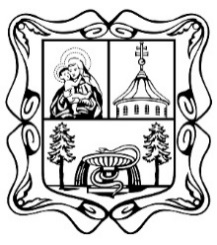 Město Mariánské LázněMěstský úřad, odbor investic a dotacíadresa: Městský úřad Mariánské Lázně, Ruská 155, 353 01 Mariánské Lázně, DS: bprbqmstelefon: 354 922 111, fax: 354 623 186, e-mail: muml@marianskelazne.cz, IČ: 00254061, DIČ: CZ00254061